Положение о проведении областного конкурса детского рисунка «Зимняя птица»1. Цели и задачиЦель: развитие творческого мышления детей средствами изобразительного искусства, помощь детям, оставшимся без родителей.Задачи:создание творческой площадки для детей, увлекающихся изобразительным искусством,развитие воображения, фантазии и творческого мышлениявыявление талантов в области изобразительного искусства.2. Организаторы конкурсаОрганизатором  конкурса  является Арт-студия «Красная ворона» 3. Участники конкурсаДля участия в конкурсе приглашаются воспитанники дошкольных образовательных учреждений, учреждений дополнительного образования, учащиеся образовательных учреждений города и области.Конкурс проводится по следующим возрастным группам:1) дети 5-7 лет;2) дети 8-10 лет.3) дети 11-13 лет4. Условия проведения конкурсана конкурс принимаются творческие работы формата А3, выполненные в любых изобразительных техниках.жанр может быть любой (натюрморт, пейзаж, портрет, фантастическая картина и т.д.), главное, чтобы в изображении присутствовал образ птицы , и ощущалась зимняя атмосфера.для участия в конкурсе нужно оплатить организационный взнос в размере   100 руб. на карту Сбербанка 63900216 9020127300 или по реквизитам: 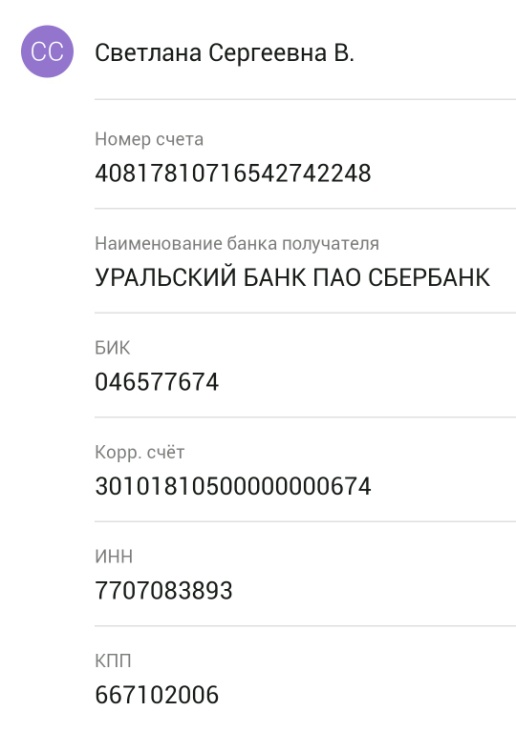 Для участия в конкурсе нужно прислать на эл. почту kr.vorona@bk.ru  ФОТО работы в формате jpg (без лишних предметов и в хорошем качестве) ,а в названии файла указать имя, фамилию, возраст автора (например - Иван Петров 8 лет) + чек об оплате +заявка на конкурс (см. ниже)Все участники конкурса получат дипломы в электронном виде, руководители и организации - благодарности, а победители - дипломы в печатном виде и памятные подарки.Критерии оценки:Отражение тематики,Оригинальность замысла (идея),Мастерство исполнения (художественные достоинства работы).5. Организация конкурсаПриём творческих работ с 15 по 25 декабря 2018 годаОтдельная номинация «Приз зрительских симпатий» в каждой возрастной группе будет проводиться в группе ВК, Одноклассниках, Instagram (альбом будет доступен только подписчикам группы). Голоса из трех групп будут складываться.Работа жюри и голосование с 26 декабря 2018 года по 7 января 2019 годаПриём ОРИГИНАЛОВ творческих работ 9 и 11 января с 16.00 до 19.00, ул. Октябрьской революции д.44 («Институт 21 век»), 3 этаж, 30 кабинет. Можно оставить на вахте 9-13 января с 11.00-19.00Работы должны быть оформлены в паспарту из белого ватмана шириной 4 см. со всех сторон. В нижнем правом углу паспарту должна быть этикетка, где указаны:  название работы (выделить жирным), Ф.И, возраст автора, образовательное учреждение, техника исполнения, Ф.И.О. руководителя. Этикетка должна быть напечатана на белой бумаге, шрифт Times New Roman, размер шрифта – 16 кегль, одинарный межстрочный интервал.Выставка лучших работ конкурса пройдет с 21 по 31 января 2019  года по адресу: ул. Октябрьской революции д.44 («Институт 21 век»), 3 этаж. Награждение победителей состоится 26 января.Часть средств пойдет на рождественские подарки детям, оставшимся без попечения родителей. 6 января 2019 года пройдет мастер-класс для детей в СОЦИАЛЬНО-РЕАБИЛИТАЦИОННом ЦЕНТРе ДЛЯ НЕСОВЕРШЕННОЛЕТНИХ № 2 ТАГИЛСТРОЕВСКОГО РАЙОНА ГОРОДА НИЖНИЙ ТАГИЛ,  где мы подарим ребятам рождественские подарки. Отчет о нашем мероприятии вы сможете увидеть у нас на сайте www.krvorona.ru 7 января 2019. А также, в группе ВКонтакте, Одноклассниках, Инстаграмм.Ваши средства пойдут на благое дело!Наши контакты:Т. 8-963-050-44-65, 8-912-231-03-39.вк.https://vk.com/krvorona 
ок. https://ok.ru/krvorona 
сайт: www.krvorona.ruInstagram @krasnaya_vorona_izo
Электронная почта: 
art.kr.v@bk.ruЗаявка на конкурс детского рисунка«Зимняя птица».ФИ ребенкаВозрастНазвание работыРуководительФИО полностьюТелефонЭл.почтаОрганизация(полное название)